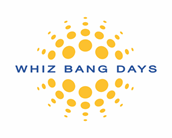 Robbinsdale Ambassador Scholarship ProgramSenior ApplicationThe senior ambassadors are goodwill representatives for Robbinsdale Whiz Bang Days. Throughout their travels, the Ambassadors will have the opportunity to create many lasting friendships and precious memories. In addition to the Whiz Bang events, the Ambassadors attend other festivals by participating in numerous parades, coronations and volunteer events throughout Minnesota. The commitment is for a period of one year from July 2023 to July 2024.Candidate Requirements:Must be of the ages 15-22 years as of July 1, 2023Candidate may never have been marriedCandidate may not be pregnant, nor have or had any childrenCandidate agrees that if selected as an Ambassador, that they will not marry nor get pregnant during their reignNever have represented a city or organization in the capacity of Goodwill Ambassador for:2 complete calendar years if represented Robbinsdale, MN3 complete calendar years if represented any other cityMust submit with completed application a recent: photo of self either a copy of your most recent report carddiploma if graduatedmost recent pay stubAs of January 1, 2023 you must be one of the following:Reside in, attend, or have graduated from the Independent School District #281Applicant or Parent/Guardian has or is currently working/volunteering for a business in the Robbinsdale Area Schools boundariesReside in a Robbinsdale bordering cityThe Candidate must agree to participate in all Ambassador Candidate Program activities until the completion of Robbinsdale Whiz Bang Days festival.Judging Criteria:Communication SkillsMaturity and PoiseDependability and PunctualityCommunity InvolvementParticipation and CooperationWritten ApplicationAttendance at Candidate EventCandidate Events:** You will receive a Whiz Bang Days weekend schedule via email at a later date. Please plan your schedules to be free for the whole weekend. **If you have any further questions in regards to the program and/or candidacy, feel free to contact the candidate coordinator by phone or e-mail:Becky Scheiller: 763-257-6773Olivia Schmitz: 763-458-4169 robbinsdalecandidates@gmail.comRobbinsdale Ambassador Scholarship ProgramSenior Ambassador ApplicationInstructions: This form will be used for judging purposes. Please print or type. You may submit your application online or by mail.Fill out the application (PDF) and send it to robbinsdalecandidates@gmail.com Make sure to include a recent picture of the candidate AND a copy of their report card/diploma/pay stubIf completing offline, print application and mail or drop off at the following address: Becky Scheiller 5816 Aquila Ave N, New Hope 55428Please use a pen when filling in the blanksName: _____________________________          	Phone: ________________________________________________________________          	Secondary Phone: _____________________Address: ___________________________           	Birth Date: ____/____/____ 	Gender: M/F___________________________________          	Email: ______________________________Parent(s)/Guardian(s): ___________________________________________________________         	T-Shirt Size:  XS    S    M	L    XL    XXLHigh School: __________________________________________________________________          	Year Graduate/d: _____________________      	Post-Secondary School Attending (if applicable): ______________________________________Intended Major(s)/Minor(s): ______________________________________________________Place of Employment (if applicable):________________________________________________Name of Employer: ______________________   	Phone: _____________________________Length of Employment: ___________________   	Type of Work:         	Full-time or Part-timeList any Extracurricular Activities (clubs, organizations, sports, etc.) here (if you have previously held a title, list that here): _______________________________________________________________________________________________________________________________________________________________________________________________________________________________________________________________________________________________________________________List any Community Service/Volunteer Experience: _______________________________________________________________________________________________________________________________________________________________________________________________________________________________________________________________________________________________________________________List any Awards/Honors/Leadership Positions: _______________________________________________________________________________________________________________________________________________________________________________________________________________________________________________________________________________________________________________________Other Interests or Hobbies: _______________________________________________________________________________________________________________________________________________________________________________________________________________________________________________________________________________________________________________________Please respond to at least 3 of the following prompts. Type all responses on a separate sheet of paper and limit responses to about 200 words.What are you most passionate about and why?How would you describe leadership/What traits do you value most in a leader?/What are qualities of a good leader? I want to be an Ambassador for the City of Robbinsdale because…Who is your biggest role model and what is the most meaningful lesson you have learned from them? Describe a goal that you recently have accomplished.If you could start a charity for anything, what would it be for and why?*Please include signature to confirm the authentication of this application*Signature of Candidate: _____________________________________________ Date: ________Signature of Parent/Guardian: ________________________________________ Date: ________DateEventTimeLocationAttireSaturday June 17thSt Louis Park Parade10:15AM – 3PMMeet in EMI parking lot (map provided)Whiz Bang shirt and black bottomsTuesdayJune 20thCandidate Outdoor Game Night & Service Project 6 PM – 8 PMCoordinator’s House:8710 45th Ave N, New Hope MN 55428Comfy clothes! This event is not judgedTuesdayJune 27thIndividual Interviews5 PM – 8 PMSign up for 15 minute time slotRedeemer Ev. Lutheran ChurchInterview AttireJuly 6th-9thWhiz Bang Days- Various EventsSchedule will be sent out at a later dateSchedule will be sent out at a later dateMore info sent later